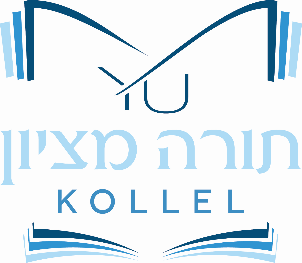 When SHould we Daven on Shabbos?רש"י מסכת מגילה דף כג עמוד אובשבת ממהרין לבא - שכבר תיקנו הכל מערב שבת, ויפה למהר ביאתן לקרות שמע כוותיקין.According to Rashi, what does the Gemara mean when it says "ובשבת ממהרין לבא"?טור אורח חיים הלכות שבת סימן רפאבשחר משכימין לבהכ"נ ומסדרין הברכות ופרשת הקרבנות ומשנת איזהו מקומן כסדר שאר הימים רק שמוסיפין וביום השבת ואומרים ברוך שאמר ופסוקי דזמרה ונוהגין להוסיף מזמורים לפי שאין בו ביטול מלאכה לעם...When does the Tur think we should go to shul on Shabbos?ביוגרפיה - מרדכיR. Mordechai b. Hillel, a descendent of the Ra'aviyah (R. Eliezer b. Yoel HaLevi) , was one of the great Rabbis of Germany (Ashkenaz) at the end of the Tosafot period. Born circa 1240, R. Mordechai was martyred in 1298 with his wife (daughter of R. Yechiel of Paris) with their five children in Nurenberg, Germany. R. Mordechai was a disciple of R. Meir (Maharam) of Rothenburg, as was his relative R. Asher (Rosh) and his brother - in - law, R. Meir haCohen, author of the Hagahot Maimoniyot. Among his other mentors were R. Peretz of Corbeil, his relative R. Ephraim, R. ya'akov haLevi of Speyer, and R. Avraham b. R. Baruch, the older brother of Maharam. The Sefer Mordechai, arranged according to tractates and topics, includes a collection of tosafot, responsa, halakhic decisions and quotations from various books, most from the rabbis of France and Germany. It is structured around the Alfasi code with additions at the beginning and end of each chapter. However, it includes many things not included in the Alfasi code, and sometimes not even in the Talmud. Apparently, the work was not completed because of R. Mordechai's martyrdom, and his disciples added material to complete it. Many copies were made, each different from the other. Already during the period of the rishonim (medieval rabbis) two essential versions were known: the Austrian version and the Rhine version. The Mordechai is found on most of the tractates of the Talmud. However, the Mordechai on Halakhot Ketanot (the tractates dealing with the laws of Torah scrolls, mezuzah, tefilin, zitzit) was the composition of R. Shmuel Shlitztat, who also added Hagahot Mordechai (additional notes) to the Mordechai, and authored the Kitzur Mordechai ("Abbreviated Mordechai") in 1376 (5137). The Sefer Mordechai influenced Halakhic decisions for many generations. It was published in most editions of the Talmud, and through the generations many brief commentaries, additions and notes (some from R. Moshe Isserlis, the Ramah) were added and printed in later editions…מרדכי מסכת שבת פרק כל כתבי [המתחיל ברמז שצג]על מה שנהגו העולם שכל ימי השבוע מתעוררין בבקר לבית הכנסת להתפלל או ללמוד ובשבת ישנים יותר בשחרית...According to the Mordechai, what is the custom Shabbos morning regarding waking up for shul?שולחן ערוך אורח חיים הלכות שבת סימן רפאאין לשחות בולך לבדך אנחנו מודים, שאין לשחות אלא במקומות שאמרו חכמים. הגה: ונוהגים שבשבת מאחרין יותר לבא לבהכ"נ מבחול...How does the Rama hold?ערוך השולחן אורח חיים סימן רפא...וזהו כנגד הגמ' והמסכת סופרים...What is the ערוך השלחן’s question on the Rama?פרישה אורח חיים סימן רפא(א) בשחר משכימין לבית הכנסת וכו'. במסכת מגילה דף כ"ג (ע"א) בשבת מקדימין לכנוס וממהרין לצאת ופירש"י הואיל שאין צריך לתקן הסעודה מה שאין כן ביום טוב שמאחרין לכנוס עיין שם. [נ"ל שאין זה נגד מה שכתב מהרי"ל מנהג מהר"ש ורמ"א שר"ל מיד שיקום ממטתו יכנס לבית הכנסת אבל מ"מ מצוה לישן על היום לאפוקי ביום טוב שאף שיקום ממטתו מתעסק בצרכי סעודה].According to the פרישה, how does the מרדכי fit with the גמ' מגילה כג?ערוך השולחן אורח חיים סימן רפא סעיף אגרסינן במגילה [כ"ג.] בשבת ממהרין לבא לבהכ"נ שכבר תקנו הכל מע"ש ויפה למהר ביאתן לקרות שמע כוותיקין [רש"י ד"ה ובשבת] וממהרין לצאת משום עונג שבת [שם] ובמס' סופרים [פי"ח הל' ד'] אומר בשבת ממהרין לבא כדי לקרות ק"ש כוותיקין ומאחרין לצאת כדי שישמעו פירוש של הסדר כלומר פרשה של הסדרה ולפ"ז יש להתפלא על רבינו הרמ"א שכתב בסי' זה ונוהגים שבשבת מאחרים יותר לבא לבהכ"נ מבחול משום דבתמיד של חול כתיב [במדבר כח, ד] בבוקר ואצל שבת נאמר [שם] וביום השבת דמשמע איחור עכ"ל וזהו כנגד הגמ' והמסכת סופרים ואולי ס"ל דזה שאמרו ממהרים לבא אינו על כנגד ימי החול דלא הזכיר בגמ' ימי החול אלא כנגד יום טוב שאומר שם מאחרין לבא משום דצריך להכין לסעודת יום טוב כנגד זה אמר דבשבת ממהרין לבא כלומר יותר מביו"ט אבל כנגד ימי החול מאחרין... According to the ערוך השלחן, how does the מרדכי fit with the גמ' מגילה כג?הר"ן על הרי"ף מסכת מגילה דף יג עמוד אבשבת ממהרין לבא וממהרין לצאת. פי' ממהרין לבא שהרי אסור בעשיית מלאכ' וממהרין לצאת משום עונג שבת:How does the ר"ן read “ובשבת ממהרין לבא”?The Reason to Daven Late on Shabbosביוגרפיה - מהרי"ל (מנהגים)Maharil (Rabbi Jacob ben Moses Moellin) was born in Mainz, Germany, ca. 1360, but studied in Austria. He founded a yeshivah in Mainz in 1387 after his father's death, and soon became recognized as the spiritual leader of Ashkenazic Jewry. His students, too, were noted as outstanding rabbis. Halachic questions were sent to him from throughout Europe. Maharil was active in communal affairs and charities, and indeed his leadership was sorely needed during his times, a difficult period due to the Hussite wars. Maharil served as a cantor, and many of the melodies attributed to him were used in Mainz till modern times. Maharil's customs and decisions serve as a major source for Ashkenazic halachic practice to this very day. Maharil's works include a responsa collection and a book including his customs, decisions and interpretations (Minhagei Maharil). Maharil died in Worms in 1427.ספר מהרי"ל (מנהגים) הלכות שבת[לז] אמר מהר"י סג"ל פעם אחת בשבת נחמו סיימו הצבור תפלתם בבה"כ טרם סיים מהר"ש עם הבחורים בביתו. ויהי בבוא הצבור לקבל פני הרב אמרו הפרנסים אליו, מר מ"ש היום שכ"כ הארכת בתפלה, אמר להם מה אעשה אשר מנהג שלכם להפך, דכל שבת משכימין אתם לבה"כ יותר מבחול וביום השבת אני מאריך בשינת שחרית. ואמר שכך קבלה בידו מרבו מה"ר יצחק נורטהויזן אשר הוא הראה לו סמך לזה מעבודת הכהנים, דביום השבת לא היו משכימין להקריב תמיד השחר כבשאר הימים, כדי שלא לבטל שינת שחרית דהוא עונג שבת, וראיה דבסדר פנחס (במדבר כח, י) לא כתיב גבי שבת עולת הבקר, כמו שכתוב סמוך לו גבי פסח (שם, כג), וקאי אז על כל תמידים של שאר רגלים הנזכרים משם והלאה, והיינו משום דבשבת לא השכימו כ"כ.According to the מהרי"ל, what is the reason behind the custom to wake up late on Shabbos?מרדכי מסכת שבת פרק כל כתבי [המתחיל ברמז שצג]על מה שנהגו העולם שכל ימי השבוע מתעוררין בבקר לבית הכנסת להתפלל או ללמוד ובשבת ישנים יותר בשחרית זהו טעמו של דבר שבכל ימי השבוע נאמר בתמיד של שחר בבקר בבקר ובתמיד של שחר דשבת לא נאמר בבקר אלא וביום השבת ולשון זה משמע איחור כדמשמע ביומא [דף לג ב] וטעם זה שמע ר"י בר' יהודה בעיר רומא מפי רב האי גאון:According to the מרדכי, what is the reason behind the custom to wake up late on Shabbos?ב"ח אורח חיים סימן רפאומסדרין הברכות וכו' רק שמוסיפין וביום השבת וכו'. כתב המרדכי בפרק כל כתבי... ומביאו בהגהת שו"ע. ותימה דהלא פסוק וביום השבת אינו נאמר על התמיד אלא על המוסף של שבת...What is the ב"ח’s question on the מרדכי?ערוך השולחן אורח חיים סימן רפא סעיף א...וזה שכתב הטעם מהא דכתיב וביום השבת הוא רמז בעלמא דהא במוספין כתיב אלא משום דכתיב על עולת התמיד דמשמע סמוכים זל"ז ועיקר הטעם משום דבשבת ישינים יותר מבימות החול וכן הוא במקור הדין במרדכי פ' כל כתבי ע"ש משום דשינה בשבת תענוג...How does the ערוך השלחן answer the ב"ח’s question on the מרדכי? The COnnection between the Tamid & Mussaf of SHabbosבמדבר פרק כח פסוקים א-טו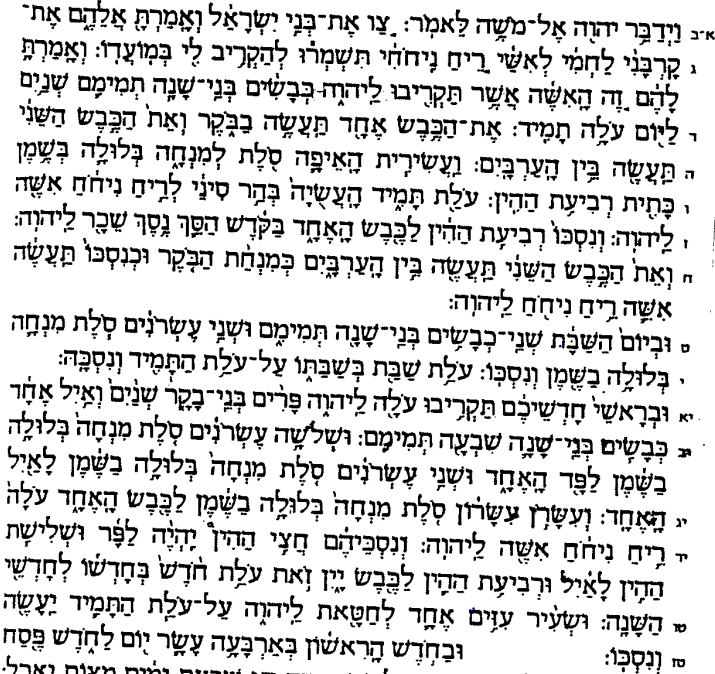 Which פרשה appears right before the מוסף of שבת? What is unique to the פרשה of מוסף of Shabbos (hint- think back to when we discussed the קריאת התורה of ראש חדש)חזקוני במדבר פרק כח פסוק טשני כבשים לא הטריח הקדוש ברוך הוא במוסף של שבת יותר מדאי אלא המוסף שוה לתמיד...What similarity do the מוסף on שבת and the קרבן תמיד have regarding what is offered?חזקוני במדבר פרק כח פסוק טוביום השבת, בכל הקרבנות כתיב ביה הקרבה או עשיה, ובשבת הואיל ונאסרה בה מלאכה מפני כבודה לא נאמר בקרבנותיה הקרבה ועשיה כאלו אין מלאכה נעשית בהם...What does the חזקוני note that doesn’t appear in the context of מוסף של שבת? What does he suggest to explain this phenomenon?חזקוני במדבר פרק כח פסוק ט...ולא נאמר בה חטאת כמו בשאר מוספין מפני כבוד השבת שאין לשחוט בשבת דבר הנאכל לשום אדם, אלא כל הקרבתו לגבוה ועליו יסדו רצית קרבנותיה. ואף על גב דמוספי חטאת קרבין בה כגון בשבת דר"ח ושבת דיו"ט מ"מ במוסף שבת דעלמא עבד רחמנא היכרא.What isn’t offered as part of the מוסף of שבת? How does the חזקוני explain this?רמב"ם הלכות תמידין ומוספין הקדמה(א) להקריב שני כבשים בכל יום עולות.(ח) להוסיף שני כבשים עולות בשבת.(י) מוסף ראשי חדשים. (יא) מוסף הפסח.How does the Rambam list the Mussafs of Rosh Chodesh and Pesach? How is the Mussaf for Shabbos written differently as those and the same as the Korban Tamid?בענין קרבן מוסף של שבת ויחסו לקרבן תמיד, הרב מיכאל רוזנצוייג...ונראה לומר שהזיקה בין התמיד והמוסף של שבת מיוחדת היא, ושונה היא לחלוטין המיחס של התמיד ושאר המוספין. בר"ח ובמועדים התמיד לחוד והמוסף לחוד, ואין התמיד דווקא משתלב בקדושת היום המיוחדת שבמקרה חל זה. ואילו בשבת, שגם היא קבועה וקיימא מששת ימי בראשית, ושמראש מיועדת היא לחול בצוותא עם התמיד של יומו, קרבן מוסף וקרבן תמיד שבה משתלבים זה עם זה כקיום קשור, ואפילו אחיד. ועוד, הרי יש יחס גומלין ביניהם. הנה גם כל יום שדורש קרבן תמיד, וגם יום השבת שטעון קרבן מוסף מהוים יחידות זמן בסיסיים בעולם. העולם נברא ביום ראשון מששת ימי בראשית, אבל שבת היא היום הראשון מאז שנשלמה הבריאה ביצירת האדם, והוא "תכלית מעשה שמים וארץ", והדגם הראשון שהתורה מכנה כדבר שבקדושה (בראשית ב,ג). יומי ושבועי נחוצים אחד לשני. בלי "ששת ימים תעבד ועשית כל מלאכתך" לא היה שייך "וביום השביעי שבת לה' אלוקיך", בעוד שלפי הרבה מפרשים כל הימים יונקים מקדושתה של שבת. והרי כל ימי השבוע מוסבים יום וקדושת השבת, כפי שביארו חז"ל והמפרשים, וכפי שמתקף בשיר של יום שצמוד להקרבת התמיד. ולכן אין להתפלא אם התמיד של שבת בעל אופי של שבת, ואם המוסף של שבת נחשב מחד גיסא להוספה על התמיד, ומאידך כדבר שמאפיין ומגדיר התמיד...Answering the question on the Mordechaiב"ח אורח חיים סימן רפאואפשר דדייק מדכתב קרא גבי מוסף וביום דמשמע איחור אי איתא דגם בשבת היו משכימין לעבודת התמיד כמו בחול אם כן אין כאן איחור דהא סדר העבודה היה תכוף זה אחר זה כדאמרינן (שם לג ע"א) אביי מסדר המערכה וכו' עד ונסכים למוספין ומוספין קודמין לבזיכין וכו' ומביאו לעיל בסימן מ"ח בעל כרחך צריך לומר דלא היו משכימין בשבת לעבודת התמיד כמו בחול וממילא נמשך איחור גם למוסף ולהכי כתב יתורא דקרא וביום השבת לגלות על איחור עבודת התמיד של שבת.ועוד נראה דדיוקו מדכתיב קרא קמי וביום השבת בפרשת תמיד של חול (במדבר כח ד) את הכבש אחד תעשה בבקר ובתר הכי במוסף דפסח כתב קרא (פסוק כג) מלבד עולת הבקר אשר לעולת התמיד ובשבת לא כתב בבקר אלא כתב (פסוק י) עולת שבת בשבתו על עולת התמיד ואף על גב דבמוסף דראש חודש שאחר מוסף שבת לא כתב קרא (פסוק טו) נמי בבקר אלא על עולת התמיד התם כיון דכתב (פסוק יא) ובראשי חדשיכם ולא כתב וביום ראשי חדשיכם כמו בשבת גלי לן קרא דלא משמע איחור אבל הכא דכתב וביום השבת וגם לא כתב בבקר כמו שכתב גבי תמיד של חול לפניו ותמיד של פסח לאחריו משמע איחור וזהו שכתב המרדכי בבקר בבקר תרתי כלומר דכתב בבקר מקמי הכי ובבקר בתר הכי ובשל שבת לא נאמר בבקר אלא וביום השבת והכי משמע הפשט במהרי"ל הלכות שבת (סי' לז) ועיי"ש דמשמע דעיקר הטעם שלא לבטל שינת שחרית שהוא עונג שבת וקבלה ביד הגאונים סמך וראיה לזה מקרא וביום השבת:What are the ב"ח’s two suggestions to help the מרדכי?מגן אברהם סימן רפא ס"ק בוביום השבת. הקשו האחרונים הלא פסוק זה בפרשת המוספין כתיב ומנ"ל לאחר תפלת השחר ונדחקו הרבה ואשתמיטתיה דברי התו' בברכות דף כ"ח שכתבו שהמוספין היו נשחטים עם התמיד ונקטרים עמו ע"ש וז"ל של מוספין כל היום הקשה הר"ר שמשון ז"ל דאמרינן פ"ה דזבחים מוספין בשש בזיכין בשבע וכ"ת ה"מ למצוה אבל דיעבד כל יומא נמי זמני' הרי בתמור' משמע שהמוספין היו נשחטין עם התמיד ונקטרין עמו ותי' דהתם מיירי בשב' עכ"ל ונ"ל דט"ס הוא וצ"ל הרי ביומא משמע וכו' והוא שם דף ע' דקי"ל הלכה כר"ע ויליף לה מדכתיב ברגלים מלבד עולת הבקר אשר לעולת התמיד וילפינן יה"כ מהם וא"כ היאך אמר מוספין בשש דהא התמיד קרב לכל המאוחר בד' אלא ע"כ דיעבד קאמר דכשר בשש א"כ היאך אמר כל היום וי"ל דמיירי בשבת פי' וההיא דמוספין בשש מיירי בשבת דלא ילפינן מרגלים וה"ה ר"ח ולכן מקריבין בשש אבל באמת בדיעבד מוסף כשר כל היום כדאית' פ"ב דתמורה ודברי מהרש"א בכאן צ"ע וא"כ ה"פ כיון דכתיב במוסף וביום דמשמע איחור כמ"ש רש"י בפסחים רפ"ח א"כ מוספין בשש ואנן מצלינן מוסף אחר שחרית לכן מצוה לאחר שחרית כנ"ל וב"ח כ' עיקר הטעם משום שינה שזהו עונג שבת ואסמכוה אקרא עכ"ל וא"כ בימי החורף ל"ל בה:What is the מגן אברהם’s suggestion to help the מרדכי?בענין קרבן מוסף של שבת ויחסו לקרבן תמיד, הרב מיכאל רוזנצוייג...אבל שנפרש שלדעת רה"ג קרבן מוסף השבת משתלב עם התמיעד כקיום אחיד. וזיקה מיוחדת זו היא הדדית, קיום בתמיד וקיום במוסף. ולכן האיחור המרומז במוסף השבת על פי הדיוק "וביום" הוה על פי דין גם איחור לגבי התמיד הקשור בו, בין אם נפרש שבא דוקא לאחר התמיד, בין אם נגיד שאיחור המוסף הוא הקובע לגבי זמן התמיד, כפי הדיעות השונות בפוסקים...How does Rav Rosensweig explain the opinion of the מרדכי?Lotteries for the Mussafתוספות ישנים מסכת יומא דף כו עמוד ב...אך מספקא לרבי במוסף של שבת אם היו עושין פייסות או אותם של שחרית היו עושין זה אחר זה...According to the Tosfos Yeshanim, would a separate lottery be done to see who performed the מוסף של שבת?רמב"ם הלכות תמידין ומוספין פרק ד הלכה טבשבת שיש שם תמידין ומוספין ושני בזיכי לבונה כיצד הם עובדין, מפיסין בשחר אנשי אותו בית אב של משמר היוצא ומקריבין תמיד של שחר ושני כבשי עולה של מוספין, וכל שזכה בעבודה מעבודת התמיד של שחר הוא זוכה בה בשני כבשי מוסף, והמשמר האחר שנכנס בשבת מפיסין פייסות אחרות לתמיד של בין הערבים, ואלו ואלו חולקין בלחם הפנים.According to the Rambam, would a separate lottery be done to see who performed the מוסף של שבת?Identical in Apperanceתלמוד בבלי מסכת יומא דף סב עמוד ב...מוספין של שבת - ודאי צריכין שיהיו שניהן שוין.What does the Gemara teach regarding the animals for the מוסף של שבת?רש"י מסכת יומא דף סב עמוד בומוספין של שבת - שנאמר בהם שני כבשים - ודאי שנים שוים לעיכובא, מדלא הדר כתב בהו אחד, לרבות אף על פי שאינן שוין להכשיר, כך שמעתי, וקשיא לי: עיכובא מנלן, ונראה בעיני דהכי גרס: מוספין ודאי שנים למצוה, מצותן להיות שוין, ולא גרסינן מדלא כתיב אחד אחד, ושיטתא דתלמידי תרביצאי היא.According to Rashi, is this requirement going to be absolutely necessary?משנה למלך הלכות תמידין ומוספין פרק ד הלכה ט...ודע דמוספי שבת אמרינן בר"פ שני שעירי דלמצוה בעינן שיהו שוין והתוספות כתבו שם דהוי לעכובא ולא דמו לשני שעירים ושני כבשים ושתי צפורים דלא הוו אלא למצוה. אך רש"י ז"ל חולק על זה וסבירא ליה דגם מוסף שבת מאי דבעינן שוים אינו אלא למצוה. ורבינו לא הזכיר כלל דין זה ולא ידעתי למה:What is the משנה למלך’s question on the רמב"ם?תלמוד בבלי מסכת יומא דף סב עמוד ב...אי הכי, גבי תמידין נמי נימא: כבשים - מיעוט כבשים שנים, מה תלמוד לומר שנים שיהיו שניהן שוין, ומנין שאף על פי שאין שניהן שוין כשירין - תלמוד לומר כבש כבש ריבה, ולמצוה הכי נמי דבעינן! - ההוא מיבעי ליה לכדתניא: שנים ליום - כנגד היום. אתה אומר כנגד היום, או אינו אלא חובת היום? - כשהוא אומר את הכבש אחד תעשה בבקר ואת הכבש השני תעשה בין הערבים הרי חובת היום אמור, ומה אני מקיים שנים ליום - כנגד היום. כיצד? תמיד של שחר היה נשחט על קרן צפונית מערבית על טבעת שניה, ושל בין הערבים היה נשחט על קרן מזרחית צפונית על טבעת שניה...What does the גמ' say regarding this requirement by the קרבן תמיד?Saying Korbanot on Shabbosסדר רב עמרם גאון (הרפנס) ברכות השחרוידבר ה' אל משה לאמר. צו את בני ישראל וגו' עד ריח ניחוח לה'.ובשבת מוסיף וביום השבת שני כבשים וגו' עד על עולת התמיד ונסכה +במדבר כ"ח, א' - י'+.When does ר' עמרם גאון think that you should recite the קרבן מוסף של שבת?